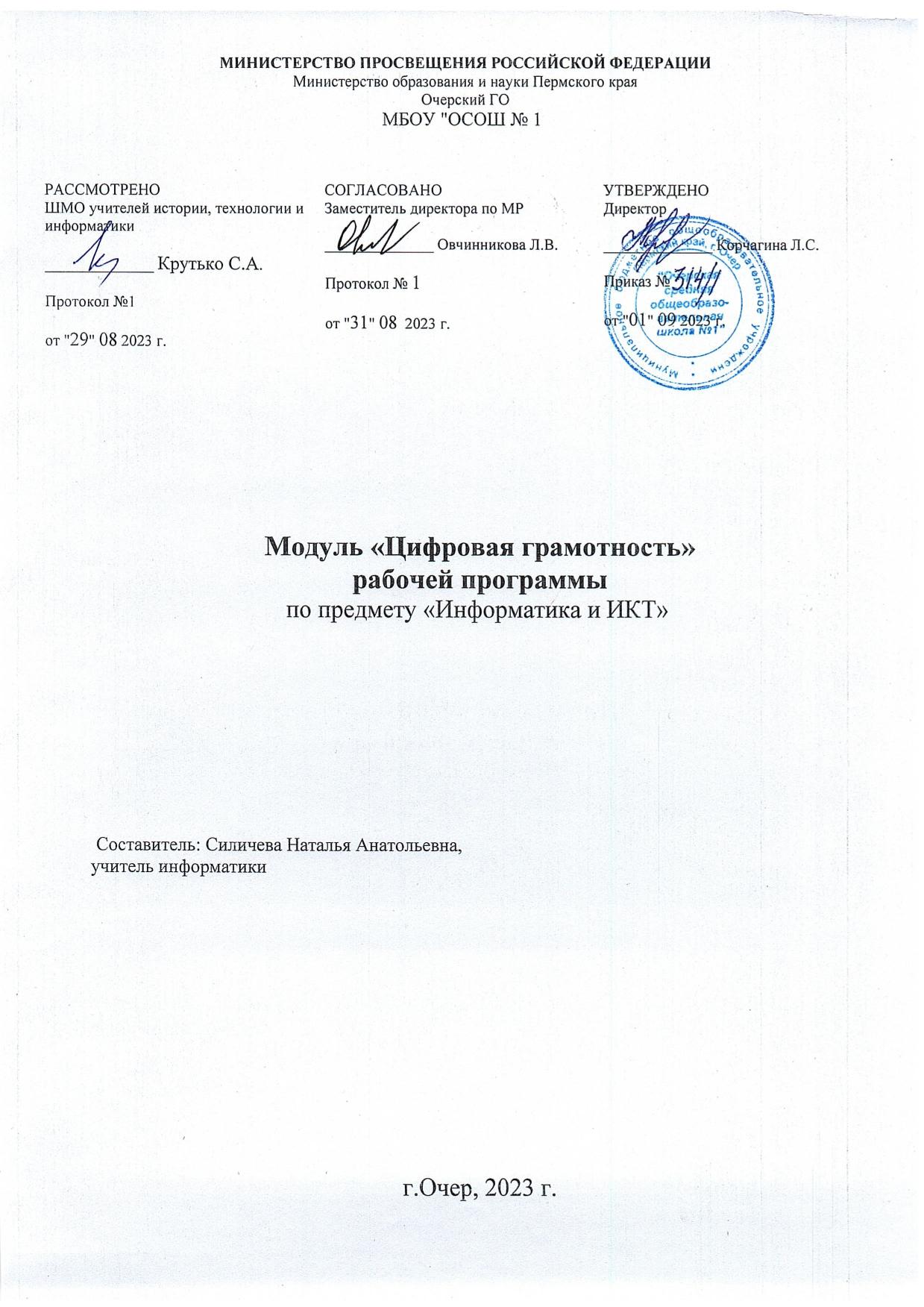 Пояснительная запискаНастоящие программа составлена на основе следующих нормативных документов: Федеральный закон от 29.12.2012 № 273-ФЗ (ред. от 30.12.2021) «Об образовании в Российской Федерации» (с изм. и доп., вступ. в силу с 01.01.2022 г.). Паспорт национального проекта «Образование» (утв. президиумом Совета при Президенте РФ по стратегическому развитию и национальным проектам, протокол от 24.12.2018 № 16). Приказ Министерства просвещения Российской Федерации от 31.05.2021 г. № 287 «Об утверждении федерального государственного образовательного стандарта основного общего образования» Методические рекомендации по созданию и функционированию в общеобразовательных организациях, расположенных в сельской местности и малых городах, центров образования естественнонаучной и технологической направленностей «Точка роста»  (письмо Министерства просвещения Российской Федерации от 01.11.2021 № ТВ-1914/02).Реализация образовательных программ по предмету "Информатика" с использованием оборудования центра «Точка роста»: методич. пособие под редакцией С. Г. Григорьева Основная общеобразовательная программа основного общего образования Очерской СОШ№1Учебный план Очерской СОШ№1Модуль «Цифровая грамотность» изучается в рамках рабочей учебной программы по предмету «Информатика», реализуемой на базе Центра образования цифрового и гуманитарного профилей «Точка роста». Основной способ организации познавательной деятельности обучающихся 7-9 классов - это работа с онлайн-сервисом Яндекс.Учебник.К наиболее предпочтительным формам учебной работы на занятиях в рамках курса относятся: фронтальное обсуждение вопросов с педагогом, работа с учебным курсом, творческие проекты, практические работы. Объем модуля зависит от рабочей программы учебного предмета конкретной параллели, уроки по 40 (45) минут каждый. Объем модуля и количество уроков может быть увеличен или сокращен учителем по своему усмотрению, в зависимости от возможностей и потребностей обучающихся, изменения учебного плана ОО.Модуль может быть проведен в интенсивной форме (2 занятия подряд) или в последовательной форме (1 занятие в неделю). Модуль предназначен для изучения на уроках информатики обучающимися основной школы (5-11-е классы). Содержание разделов модуля изучается в параллелях в зависимости от содержания рабочей программы предмета Информатика и ИКТ, с учетом специфики учебного предмета. Раздел «Цифровая грамотность» охватывает вопросы устройства компьютеров и  других элементов цифрового окружения, включая компьютерные сети; использование средств операционной системы; работу в сети Интернет и использование интернет-сервисов; информационную безопасностьЦелью изучения модуля формирование и развитие компетенций обучающихся в области использования цифровых технологий, в том числе знаний, умений и навыков работы с компьютерными сетями и глобальной сетью Интернет, веб-работки, коммуникации в современных цифровых средах в условиях обеспечения информационной безопасности личности обучающегося.  Основные	задачи модуля:умения и навыки эффективного использования основных типов прикладных программ (приложений) общего назначения и информационных систем для решения с их помощью практических задач; владение базовыми нормами информационной этики и права, основами информационной безопасности;понимание принципов устройства и функционирования объектов цифрового окружения, представления об истории и тенденциях развития информатики периода цифровой трансформации современного общества;умение грамотно интерпретировать результаты решения практических задач с помощью информационных технологий, применять полученные результаты в практической деятельности.Планируемые результаты освоения учебного предмета, курсаРезультаты освоения модуля «Цифровая грамотность» соотнесены с результатами освоения учебного предмета «Информатика» в целом. Планируемые результаты:Предметные:9 класс:искать информацию в сети Интернет (в том числе по ключевым словам, по изображению), критически относиться к найденной информации, осознавая опасность для личности и общества распространения вредоносной информации, в том числе экстремистского и террористического характера;понимать структуру адресов веб-ресурсов;использовать современные сервисы интернет-коммуникаций;соблюдать требования безопасной эксплуатации технических средств ИКТ; соблюдать сетевой этикет, базовые нормы информационной этики и права при работе с приложениями на любых устройствах и в сети Интернет, выбирать безопасные стратегии поведения в сети;использовать современные интернет-сервисы (в том числе коммуникационные сервисы, облачные хранилища данных, онлайн-программы (текстовые и графические редакторы, среды разработки)) в учебной и повседневной деятельности;10 класс:наличие представлений о компьютерных сетях и их роли в современном мире; об общих принципах разработки и функционирования интернет-приложений;понимание угроз информационной безопасности, использование методов и средств противодействия этим угрозам, соблюдение мер безопасности, предотвращающих незаконное распространения персональных данных в сети Интернет;использовать различные средства защиты от вредоносного программного обеспечения, защищать персональную информацию от несанкционированного доступа и его последствий (разглашения, подмены, утраты данных) с учётом основных технологических и социально-психологических аспектов использования сети Интернет (сетевая анонимность, цифровой след, аутентичность субъектов и ресурсов, опасность вредоносного кода);распознавать попытки и предупреждать вовлечение себя и окружающих в деструктивные и криминальные формы сетевой активности (в том числе кибербуллинг, фишинг).11 класс: умение спроектировать, изготовить и разместить в сети веб-сайты страниц на заданную тему, произвести анализ и сформулировать собственную позицию по отношению к их структуре, содержанию, дизайну и функциональности;умение программировать на языках HTML, CSS, JavaScript на уровне создания не менее 3—5 элементов сайта;умение применять при создании веб-страницы основные принципы веб-дизайна;понимание возможностей цифровых сервисов государственных услуг, цифровых образовательных сервисов;соблюдение требований техники безопасности и гигиены при работе с компьютерами и другими компонентами цифрового окружения;понимание правовых основ использования компьютерных программ, облачных хранилищ, хостингов и работы в сети Интернет;Метапредметные:Анализировать существующие и планировать будущие образовательные результаты.Идентифицировать собственные проблемы и определять главную проблемуВыдвигать версии решения проблемы, формулировать гипотезы, предвосхищать конечный результат.Формулировать учебные задачи как шаги достижения поставленной цели деятельности.владеть навыками распознавания и защиты информации, информационной безопасности личности.Личностные:Готовность и способность обучающихся к саморазвитию и самообразованию на основе мотивации к обучению и познанию.Готовность и способность осознанному выбору и построению дальнейшей индивидуальной траектории образования на базе ориентировки в мире профессий и профессиональных предпочтений, с учетом устойчивых познавательных интересов.Принимать мотивы и аргументы других при анализе результатов деятельности.Варианты содержания модуля «Информационные технологии» (по параллелям, с 9-го по 11-й класс):9 класс: «Интернет» - АПРЕЛЬ-МАЙСодержание модуля:Глобальная сеть Интернет. IP-адреса узлов. Сетевое хранение данных. Методы индивидуального и коллективного размещения новой информации в сети Интернет. Большие данные (интернет-данные, в частности, данные социальных сетей).Понятие об информационной безопасности. Угрозы информационной безопасности при работе в глобальной сети и методы противодействия им. Правила безопасной аутентификации. Защита личной информации в сети Интернет. Безопасные стратегии поведения в сети Интернет. Предупреждение вовлечения в деструктивные и криминальные формы сетевой активности (кибербуллинг, фишинг и др.).10 класс: «Информационная безопасность» - ФЕВРАЛЬ«Сети» - НОЯБРЬ-ДЕКАБРЬСодержание модуля:Государственные электронные сервисы и услуги. Социальные сети — организация коллективного взаимодействия и обмена данными. Сетевой этикет: правила поведения в киберпространстве. Проблема подлинности полученной информации. Открытые образовательные ресурсы.Техногенные и экономические угрозы, связанные с использованием ИКТ. Общие проблемы защиты информации и информационной безопасности. Средства защиты информации в компьютерах, компьютерных сетях и автоматизированных информационных системах. Правовое обеспечение информационной безопасности. Электронная цифровая подпись, сертифицированные сайты и документы.Предотвращение несанкционированного доступа к личной конфиденциальной информации, хранящейся на персональном компьютере, мобильных устройствах. Вредоносное программное обеспечение и способы борьбы с ним. Антивирусные программы. Организация личного архива информации. Резервное копирование. Парольная защита архива.Шифрование данных. Симметричные и несимметричные шифры. Шифры простой замены. Шифр Цезаря. Шифр Виженера. Алгоритм шифрования RSA.СтеганографияПринципы построения и аппаратные компоненты компьютерных сетей. Сетевые протоколы. Сеть Интернет. Адресация в сети Интернет. Протоколы стека TCP/IP. Система доменных имён. Разделение IP-сети на подсети с помощью масок подсетей. Сетевое администрирование. Получение данных о сетевых настройках компьютера. Проверка наличия связи с узлом сети. Определение маршрута движения пакетов.Виды деятельности в сети Интернет. Сервисы Интернета. Геоинформационные системы. Геолокационные сервисы реального времени (локация мобильных телефонов, определение загруженности автомагистралей и т. п.); интернет-торговля; бронирование билетов и  гостиниц и т. п.11 класс: «Сайты» - НОЯБРЬ-ДЕКАБРЬСодержание модуля:Веб-сайт. Веб-страница. Взаимодействие браузера с  веб-сервером. Динамические страницы. Разработка интернет-приложений (сайтов). Сетевое хранение данных.Размещение веб-сайтов. Услуга хостинга. Загрузка файлов на сайт.Тематическое планирование модуля «Цифровая грамотность» (по параллелям)Материально-техническое обеспечение:Цифровое оборудование, используемое на занятиях, кабинета центра образования цифрового и гуманитарного профилей «Точка роста»: МФУ (принтер, сканер, копир) Pantum M6550Ноутбуки мобильного класса HP ProBook x 360 (ПК)Интерактивный комплект на базе интерактивной панели Newline TT-7519RS (ИК)Фотоаппарат Nikon D5600 Kit 18-55 VR + 70-300 VR с объективомКарта памяти для фотоаппаратаШтативПрограммное обеспечение для защиты компьютеров, антивирусные программы.Программное обеспечение (в том числе и онлайн сервисы) создании сайтов, офисные программы.№ п/пНазвание темы (раздела)Количество часов на изучениеКоличество часов (теория/практика)Формы работыИспользуемое оборудованиеПланируемые предметные результатыЭОР9 класс9 класс9 класс9 класс9 класс9 класс9 классГлобальная сеть Интернет и стратегии безопасного поведения в нейГлобальная сеть Интернет и стратегии безопасного поведения в ней95/4Индивидуальная, групповаяИК, ПК, интернет, облачные хранилищаИзучение основ стратегии безопасного поведения в Глобальной сети Интернет.https://k03ui.mob-edu.ru/ui/#/bookshelf/course/74/topic/3227Глобальная сеть Интернет и стратегии безопасного поведения в ней Глобальная сеть Интернет и стратегии безопасного поведения в ней 53/2Индивидуальная, групповаяИК, ПК, интернет, облачные хранилищаИзучение основ стратегии безопасного поведения в Глобальной сети Интернет.https://k03ui.mob-edu.ru/ui/#/bookshelf/course/74/topic/32271Глобальная сеть Интернет. IP-адреса узлов. Сетевое хранение данных. Методы индивидуального и коллективного размещения новой информации в сети Интернет. Большие данные (интернет-данные, в частности, данные социальных сетей). 11/0Индивидуальная, групповаяИК, ПК, интернет, облачные хранилищаИзучение основ стратегии безопасного поведения в Глобальной сети Интернет.https://k03ui.mob-edu.ru/ui/#/bookshelf/course/74/topic/32272Понятие об информационной безопасности. Угрозы информационной безопасности при работе в глобальной сети и методы противодействия им. Правила безопасной аутентификации. 11/0Индивидуальная, групповаяИК, ПК, интернет, облачные хранилищаИзучение основ стратегии безопасного поведения в Глобальной сети Интернет.https://k03ui.mob-edu.ru/ui/#/bookshelf/course/74/topic/32273Защита личной информации в сети Интернет. Безопасные стратегии поведения в сети Интернет. Предупреждение вовлечения в деструктивные и криминальные формы сетевой активности (кибербуллинг, фишинг и др.).11/0Индивидуальная, групповаяИК, ПК, интернет, облачные хранилищаИзучение основ стратегии безопасного поведения в Глобальной сети Интернет.https://k03ui.mob-edu.ru/ui/#/bookshelf/course/74/topic/32274Практическая работа 1. Создание комплексных информационных объектов в виде веб- страниц, включающих графические объекты, с использованием конструкторов (шаблонов). 10/1Индивидуальная, групповаяИК, ПК, интернет, облачные хранилищаИзучение основ стратегии безопасного поведения в Глобальной сети Интернет.https://k03ui.mob-edu.ru/ui/#/bookshelf/course/74/topic/32275Практическая работа 2. Знакомство с механизмами обеспечения приватности и безопасной работы с ресурсами сети Интернет, методами аутентификации, в том числе применяемыми в сервисах госуслуг10/1Индивидуальная, групповаяИК, ПК, интернет, облачные хранилищаИзучение основ стратегии безопасного поведения в Глобальной сети Интернет.https://k03ui.mob-edu.ru/ui/#/bookshelf/course/74/topic/3227Работа в информационном пространстве Работа в информационном пространстве 42/2Индивидуальная, групповаяИК, ПК, интернет, облачные хранилищаИзучение основ стратегии безопасного поведения в Глобальной сети Интернет.https://k03ui.mob-edu.ru/ui/#/bookshelf/course/74/topic/32276Виды деятельности в сети Интернет. Интернет-сервисы: коммуникационные сервисы (почтовая служба, видео-конференц-связь и т. п.); справочные службы (карты, расписания и  т. п.), поисковые службы, службы обновления программного обеспечения и др. Сервисы государственных услуг. 11/0Индивидуальная, групповаяИК, ПК, интернет, облачные хранилищаИзучение основ стратегии безопасного поведения в Глобальной сети Интернет.https://k03ui.mob-edu.ru/ui/#/bookshelf/course/74/topic/32277Облачные хранилища данных. Средства совместной разработки документов (онлайн-офисы). Программное обеспечение как веб-сервис: онлайновые текстовые и графические редакторы, среды разработки программ. 11/0Индивидуальная, групповаяИК, ПК, интернет, облачные хранилищаИзучение основ стратегии безопасного поведения в Глобальной сети Интернет.https://k03ui.mob-edu.ru/ui/#/bookshelf/course/74/topic/32278Практическая работа 1. Поиск информации в сети Интернет по запросам с использованием логических операций.10/1Индивидуальная, групповаяИК, ПК, интернет, облачные хранилищаИзучение основ стратегии безопасного поведения в Глобальной сети Интернет.https://k03ui.mob-edu.ru/ui/#/bookshelf/course/74/topic/32279Практическая работа 2. Использование онлайн-офиса для разработки документов10/1Индивидуальная, групповаяИК, ПК, интернет, облачные хранилищаИзучение основ стратегии безопасного поведения в Глобальной сети Интернет.https://k03ui.mob-edu.ru/ui/#/bookshelf/course/74/topic/322710 класс10 класс10 класс10 класс10 класс10 класс10 классИнформационная безопасностьИнформационная безопасность63/3ИндивидуальнаяИК, ПК, интернет, Антивирусные программыИзучение основных правил информационной безопасности и  основ защиты информации https://media.prosv.ru/content/item/reader/10815/1Общие проблемы защиты информации и информационной безопасности. Техногенные и экономические угрозы, связанные с использованием ИКТ. Средства защиты информации в компьютерах, компьютерных сетях и автоматизированных информационных системах. 11/0ИндивидуальнаяИК, ПК, интернет, Антивирусные программыИзучение основных правил информационной безопасности и  основ защиты информации https://media.prosv.ru/content/item/reader/10815/2Правовое обеспечение информационной безопасности. Электронная цифровая подпись, сертифицированные сайты и документы. Предотвращение несанкционированного доступа к личной конфиденциальной информации, хранящейся на персональном компьютере, мобильных устройствах. 11/0ИндивидуальнаяИК, ПК, интернет, Антивирусные программыИзучение основных правил информационной безопасности и  основ защиты информации https://media.prosv.ru/content/item/reader/10815/3Вредоносное программное обеспечение и способы борьбы с ним. Антивирусные программы. Организация личного архива информации. Резервное копирование. Парольная защита архива.10/1ИндивидуальнаяИК, ПК, интернет, Антивирусные программыИзучение основных правил информационной безопасности и  основ защиты информации https://media.prosv.ru/content/item/reader/10815/4Шифрование данных. Симметричные и несимметричные шифры. Шифры простой замены. Шифр Цезаря. Шифр Виженера. Алгоритм шифрования RSA. Стеганография.11/0ИндивидуальнаяИК, ПК, интернет, Антивирусные программыИзучение основных правил информационной безопасности и  основ защиты информации https://media.prosv.ru/content/item/reader/10815/5Практическая работа 1. Антивирусные программы 10/1ИндивидуальнаяИК, ПК, интернет, Антивирусные программыИзучение основных правил информационной безопасности и  основ защиты информации https://media.prosv.ru/content/item/reader/10815/6Практическая работа 2. Шифрование данных10/1ИндивидуальнаяИК, ПК, интернет, Антивирусные программыИзучение основных правил информационной безопасности и  основ защиты информации https://media.prosv.ru/content/item/reader/10815/3Компьютерные сети 105/5Групповая, парнаяИК, ПК, интернет, эмуляторы, имитирующие сетевые коммутаторы и маршрутизаторыИзучение принципов построения и организации компьютерных сетей.https://k03ui.mob-edu.ru/ui/#/bookshelf/course/75/topic/37321Принципы построения и аппаратные компоненты компьютерных сетей. Сетевые протоколы. 11/0Групповая, парнаяИК, ПК, интернет, эмуляторы, имитирующие сетевые коммутаторы и маршрутизаторыИзучение принципов построения и организации компьютерных сетей.https://k03ui.mob-edu.ru/ui/#/bookshelf/course/75/topic/37322Сеть Интернет. Адресация в сети Интернет. 11/0Групповая, парнаяИК, ПК, интернет, эмуляторы, имитирующие сетевые коммутаторы и маршрутизаторыИзучение принципов построения и организации компьютерных сетей.https://k03ui.mob-edu.ru/ui/#/bookshelf/course/75/topic/37323Протоколы стека TCP/IP. Система доменных имён. Разделение IP-сети на подсети с помощью масок подсетей. 10/1Групповая, парнаяИК, ПК, интернет, эмуляторы, имитирующие сетевые коммутаторы и маршрутизаторыИзучение принципов построения и организации компьютерных сетей.https://k03ui.mob-edu.ru/ui/#/bookshelf/course/75/topic/37324Сетевое администрирование. Получение данных о сетевых настройках компьютера. Проверка наличия связи с узлом сети. Определение маршрута движения пакетов. 10/1Групповая, парнаяИК, ПК, интернет, эмуляторы, имитирующие сетевые коммутаторы и маршрутизаторыИзучение принципов построения и организации компьютерных сетей.https://k03ui.mob-edu.ru/ui/#/bookshelf/course/75/topic/37325Виды деятельности в сети Интернет. Сервисы Интернета. 11/0Групповая, парнаяИК, ПК, интернет, эмуляторы, имитирующие сетевые коммутаторы и маршрутизаторыИзучение принципов построения и организации компьютерных сетей.https://k03ui.mob-edu.ru/ui/#/bookshelf/course/75/topic/37326Геоинформационные системы. Геолокационные сервисы реального времени (локация мобильных телефонов, определение загруженности автомагистралей и т. п.); интернет-торговля; бронирование билетов и гостиниц и т. п. 11/0Групповая, парнаяИК, ПК, интернет, эмуляторы, имитирующие сетевые коммутаторы и маршрутизаторыИзучение принципов построения и организации компьютерных сетей.https://k03ui.mob-edu.ru/ui/#/bookshelf/course/75/topic/37327Государственные электронные сервисы и услуги. Социальные сети — организация коллективного взаимодействия и обмена данными. 11/0Групповая, парнаяИК, ПК, интернет, эмуляторы, имитирующие сетевые коммутаторы и маршрутизаторыИзучение принципов построения и организации компьютерных сетей.https://k03ui.mob-edu.ru/ui/#/bookshelf/course/75/topic/37328Сетевой этикет: правила поведения в киберпространстве. Проблема подлинности полученной информации. 10/1Групповая, парнаяИК, ПК, интернет, эмуляторы, имитирующие сетевые коммутаторы и маршрутизаторыИзучение принципов построения и организации компьютерных сетей.https://k03ui.mob-edu.ru/ui/#/bookshelf/course/75/topic/37329Открытые образовательные ресурсы. 10/1Групповая, парнаяИК, ПК, интернет, эмуляторы, имитирующие сетевые коммутаторы и маршрутизаторыИзучение принципов построения и организации компьютерных сетей.https://k03ui.mob-edu.ru/ui/#/bookshelf/course/75/topic/373210Практическая работа Сетевое администрирование10/1Групповая, парнаяИК, ПК, интернет, эмуляторы, имитирующие сетевые коммутаторы и маршрутизаторыИзучение принципов построения и организации компьютерных сетей.https://k03ui.mob-edu.ru/ui/#/bookshelf/course/75/topic/373211 класс11 класс11 класс11 класс11 класс11 класс11 класс4Веб-сайты 155/10ИндивидуальнаяИК, ПК, фотоаппарат, Блокнот, интернет, облачные сервисы, бесплатные хостингиИзучение основ создания простых веб-страниц, технологии размещения сайтов в сети Интернет.https://k03ui.mob-edu.ru/ui/#/bookshelf/course/74/topic/3227/lesson/72271Интернет-приложения. Понятие о серверной и клиентской частях сайта. 11/0ИндивидуальнаяИК, ПК, фотоаппарат, Блокнот, интернет, облачные сервисы, бесплатные хостингиИзучение основ создания простых веб-страниц, технологии размещения сайтов в сети Интернет.https://k03ui.mob-edu.ru/ui/#/bookshelf/course/74/topic/3227/lesson/72272Технология «клиент — сервер», её достоинства и недостатки. 11/0ИндивидуальнаяИК, ПК, фотоаппарат, Блокнот, интернет, облачные сервисы, бесплатные хостингиИзучение основ создания простых веб-страниц, технологии размещения сайтов в сети Интернет.https://k03ui.mob-edu.ru/ui/#/bookshelf/course/74/topic/3227/lesson/72273Основы языка HTML и каскадных таблиц стилей (CSS). 11/0ИндивидуальнаяИК, ПК, фотоаппарат, Блокнот, интернет, облачные сервисы, бесплатные хостингиИзучение основ создания простых веб-страниц, технологии размещения сайтов в сети Интернет.https://k03ui.mob-edu.ru/ui/#/bookshelf/course/74/topic/3227/lesson/72274Сценарии на языке JavaScript. Формы на веб-странице. 11/0ИндивидуальнаяИК, ПК, фотоаппарат, Блокнот, интернет, облачные сервисы, бесплатные хостингиИзучение основ создания простых веб-страниц, технологии размещения сайтов в сети Интернет.https://k03ui.mob-edu.ru/ui/#/bookshelf/course/74/topic/3227/lesson/72275Размещение веб-сайтов. Услуга хостинга. Загрузка файлов на сайт. 11/0ИндивидуальнаяИК, ПК, фотоаппарат, Блокнот, интернет, облачные сервисы, бесплатные хостингиИзучение основ создания простых веб-страниц, технологии размещения сайтов в сети Интернет.https://k03ui.mob-edu.ru/ui/#/bookshelf/course/74/topic/3227/lesson/72276Практическая работа 1. Создание текстовой веб-страницы. 30/3ИндивидуальнаяИК, ПК, фотоаппарат, Блокнот, интернет, облачные сервисы, бесплатные хостингиИзучение основ создания простых веб-страниц, технологии размещения сайтов в сети Интернет.https://k03ui.mob-edu.ru/ui/#/bookshelf/course/74/topic/3227/lesson/72277Практическая работа 2. Создание веб-страницы, включающей мультимедийные объекты (рисунки, звуковые данные, видео). 30/3ИндивидуальнаяИК, ПК, фотоаппарат, Блокнот, интернет, облачные сервисы, бесплатные хостингиИзучение основ создания простых веб-страниц, технологии размещения сайтов в сети Интернет.https://k03ui.mob-edu.ru/ui/#/bookshelf/course/74/topic/3227/lesson/72278Практическая работа 3. Оформление страницы с помощью каскадных таблиц стилей. 20/2ИндивидуальнаяИК, ПК, фотоаппарат, Блокнот, интернет, облачные сервисы, бесплатные хостингиИзучение основ создания простых веб-страниц, технологии размещения сайтов в сети Интернет.https://k03ui.mob-edu.ru/ui/#/bookshelf/course/74/topic/3227/lesson/72279Практическая работа 4. Использование сценариев на языке JavaScript20/2ИндивидуальнаяИК, ПК, фотоаппарат, Блокнот, интернет, облачные сервисы, бесплатные хостингиИзучение основ создания простых веб-страниц, технологии размещения сайтов в сети Интернет.https://k03ui.mob-edu.ru/ui/#/bookshelf/course/74/topic/3227/lesson/7227